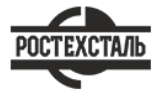 ГОСТ 11861-91Ферросиликохром. Технические требования и условия поставкиСтатус: действующийВведен в действие: 1993-01-01Подготовлен предприятием ООО «Ростехсталь» - федеральным поставщиком металлопрокатаСайт www.rostechstal.ru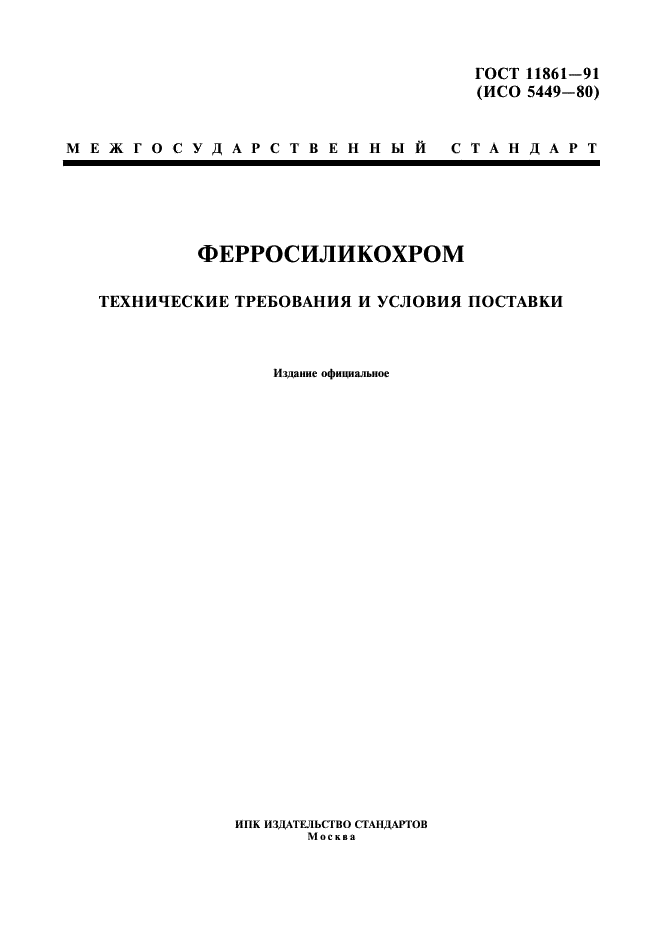 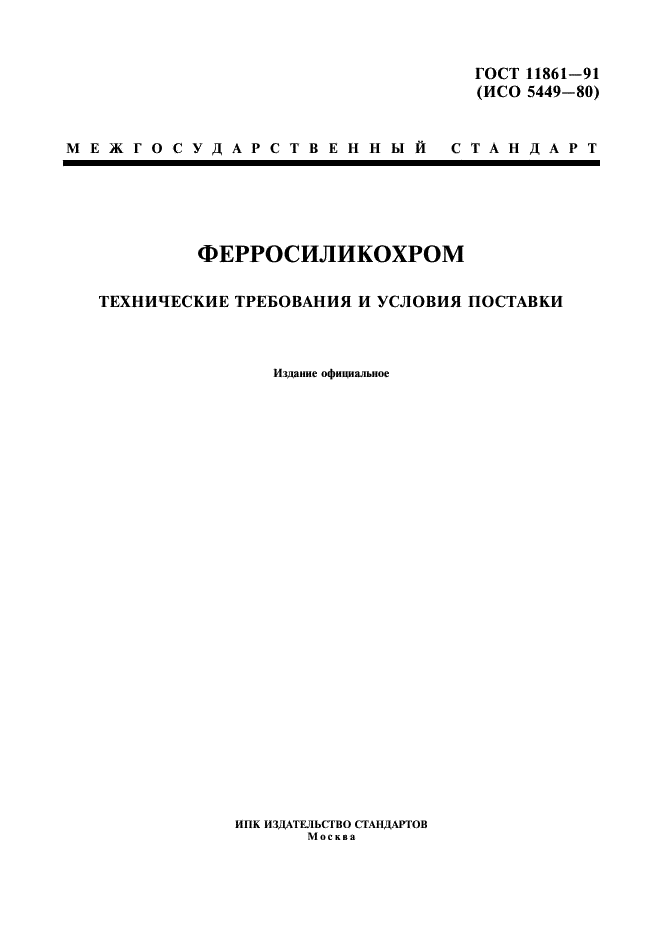 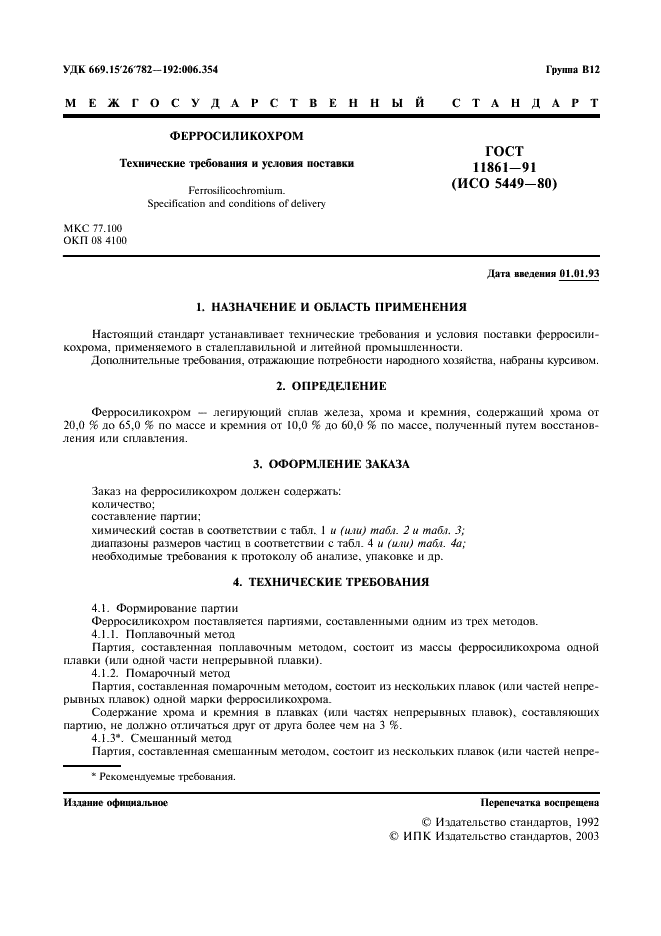 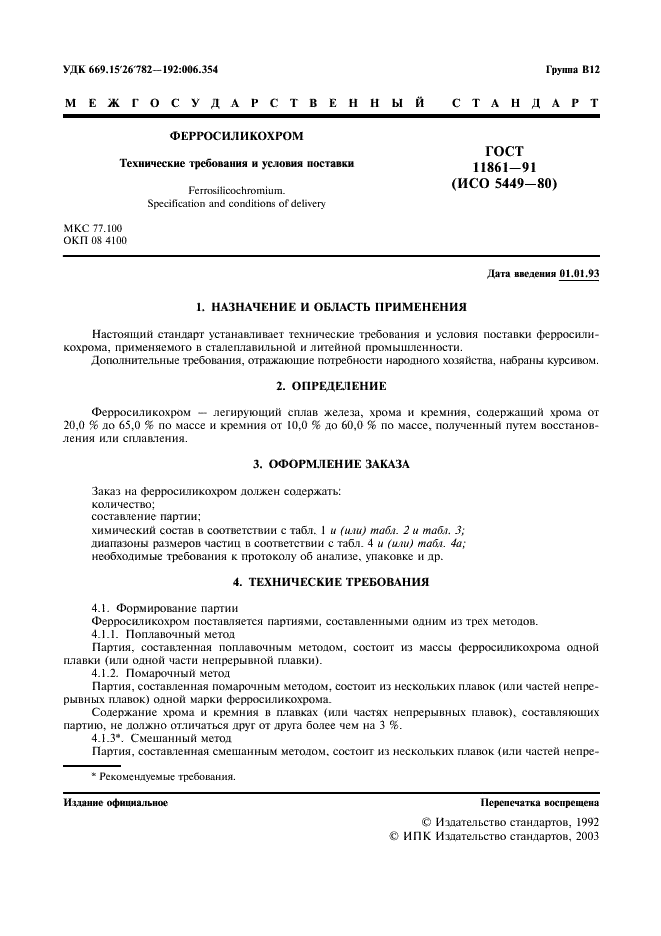 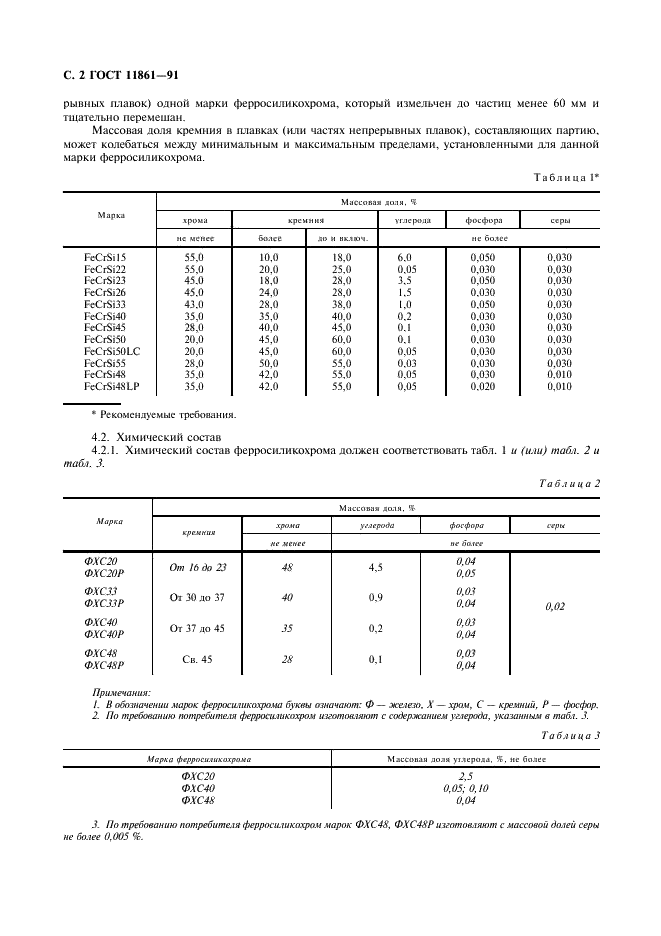 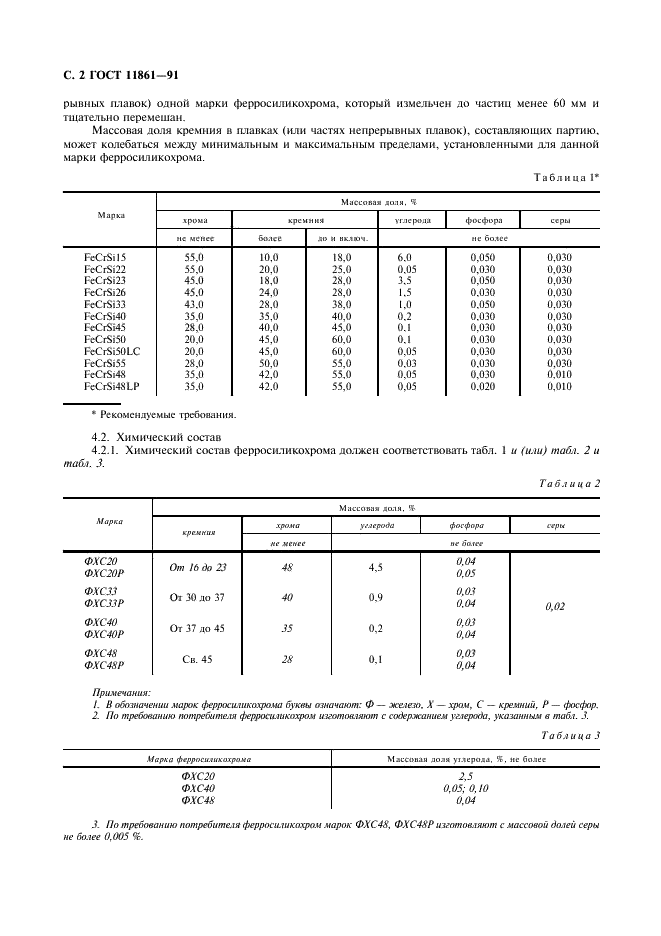 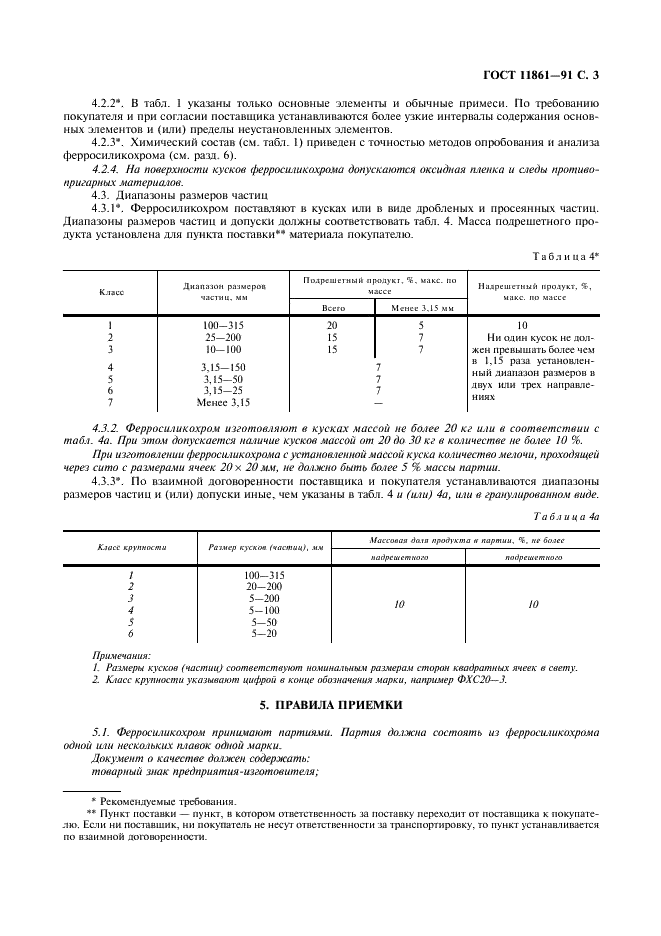 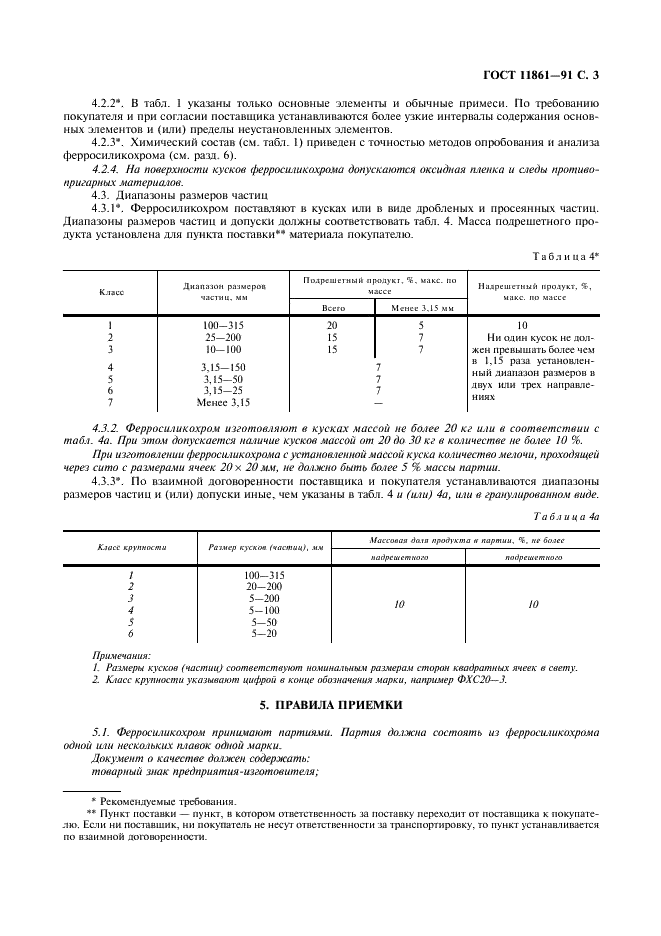 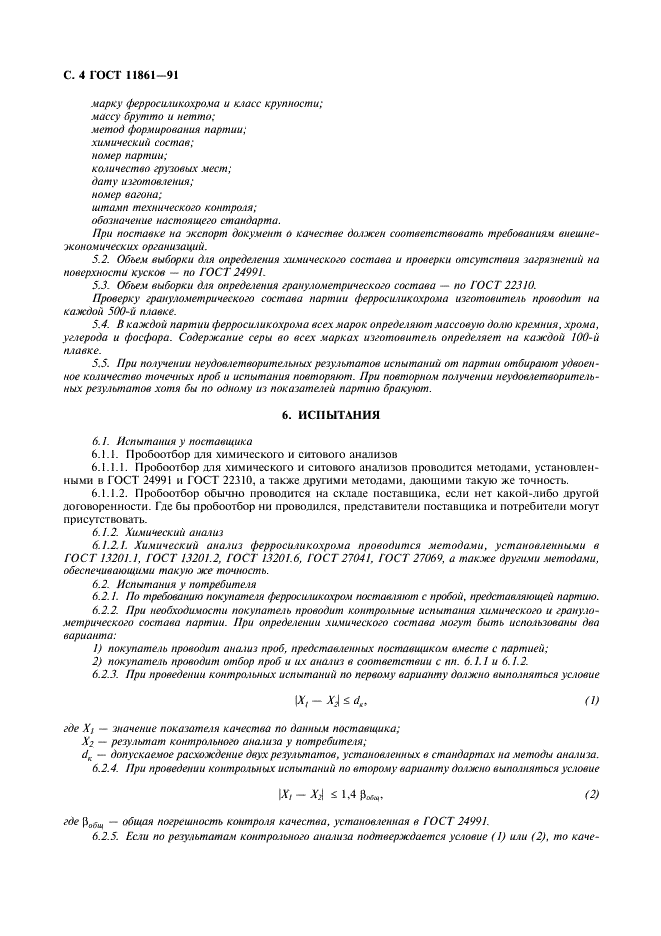 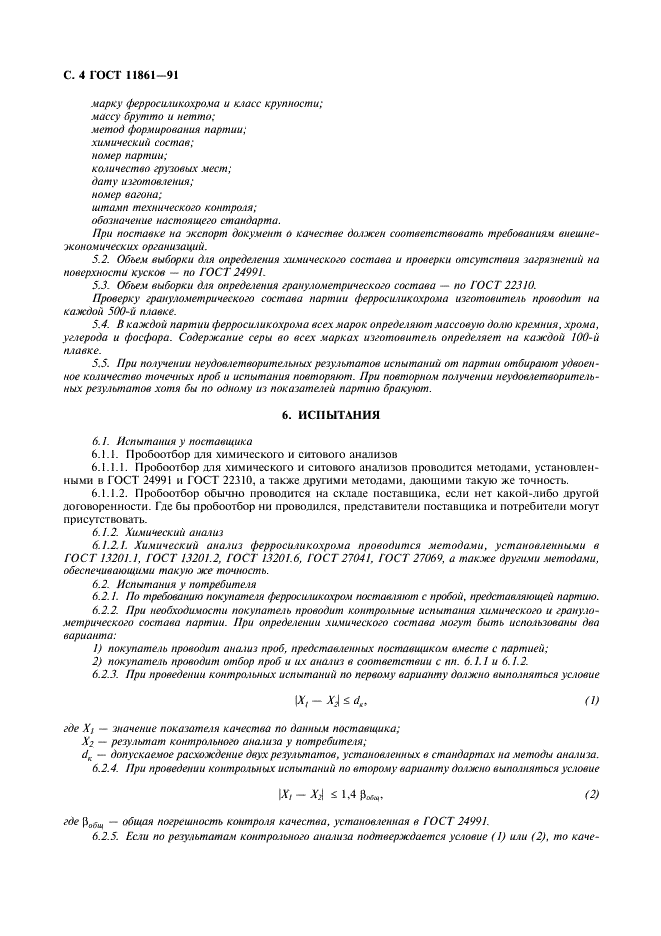 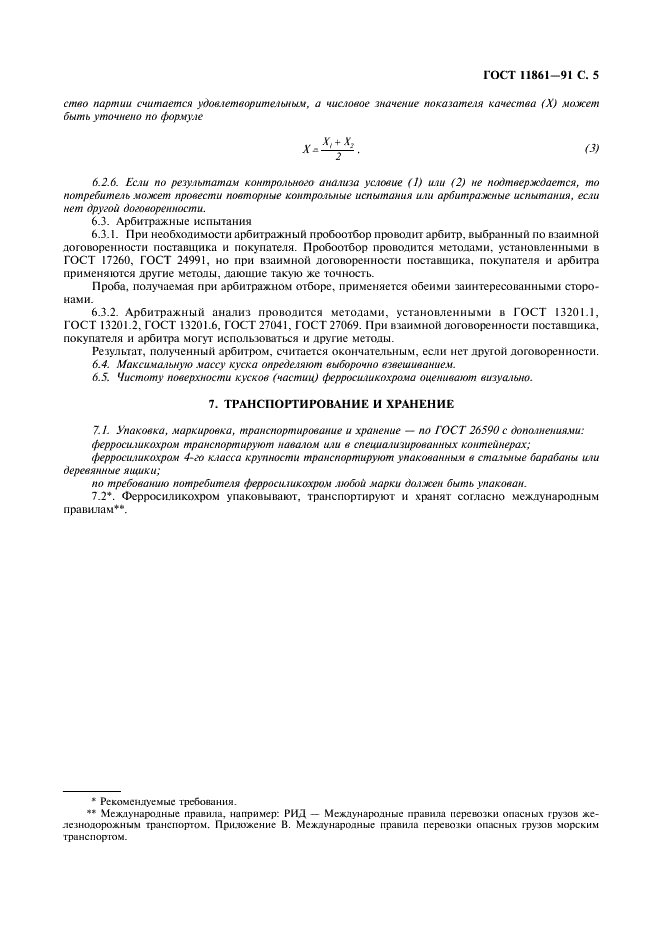 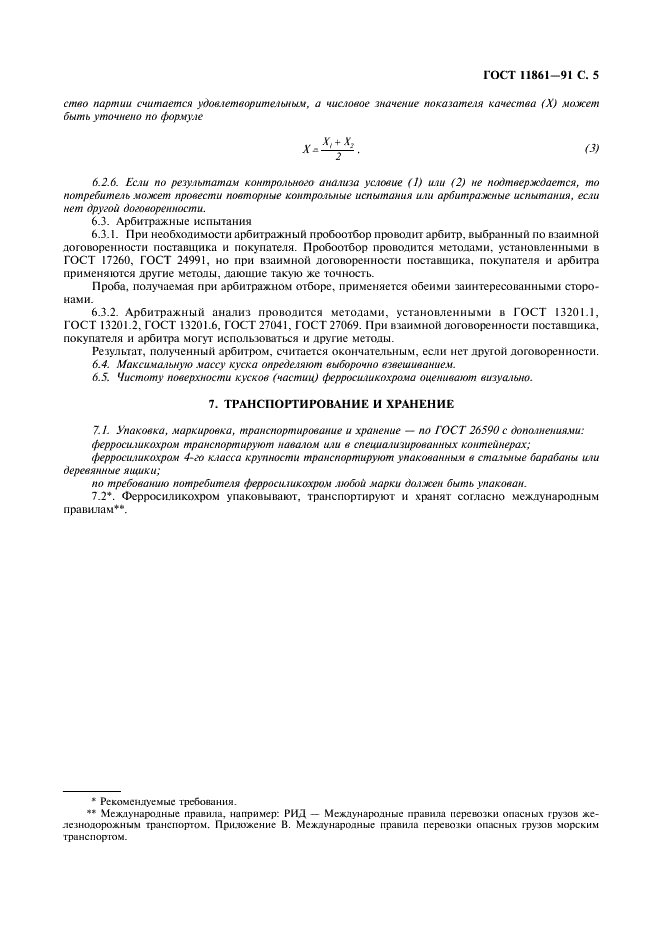 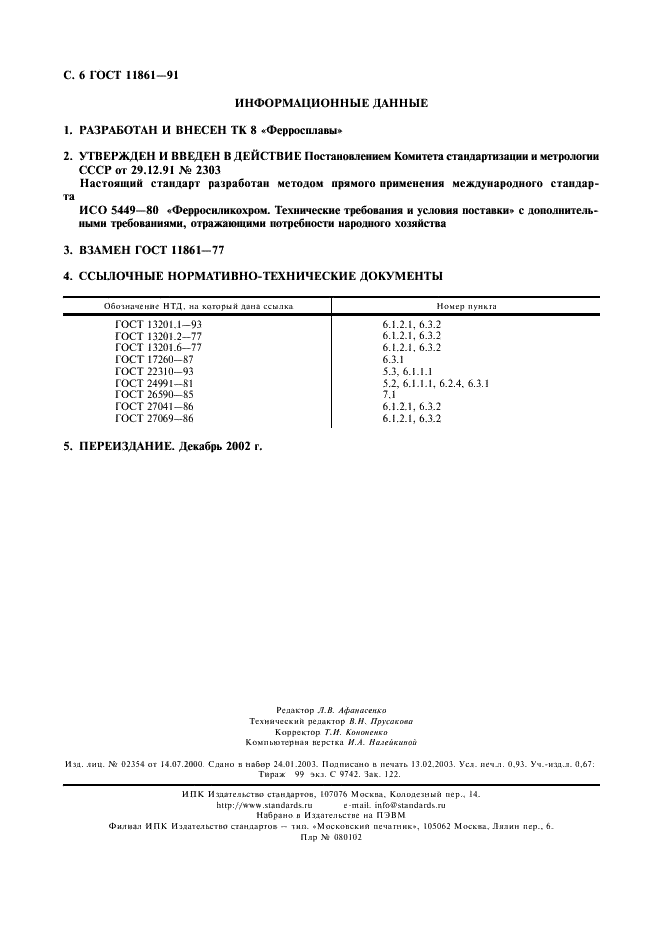 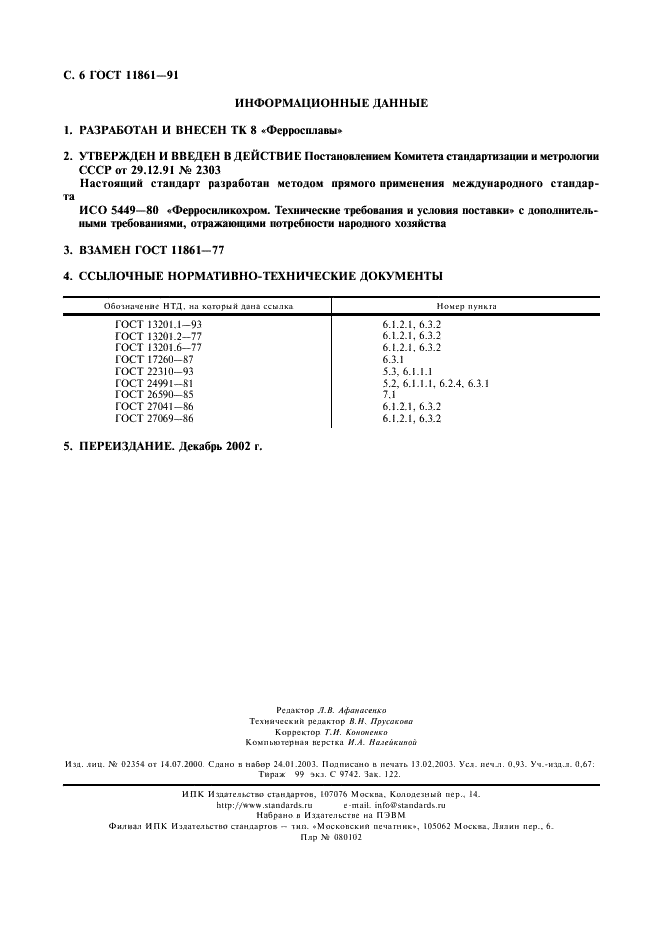 